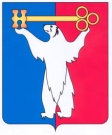 АДМИНИСТРАЦИЯ ГОРОДА НОРИЛЬСКАКРАСНОЯРСКОГО КРАЯПОСТАНОВЛЕНИЕ12.09.2016	                                       г. Норильск		                                № 472О внесении изменений в постановление Администрации города Норильска от 31.03.2016 №185В соответствии со статьями 38.1, 158 Бюджетного кодекса Российской Федерации,ПОСТАНОВЛЯЮ:1. Внести в Перечень получателей бюджетных средств, подведомственных главным распорядителям бюджетных средств бюджета муниципального образования город Норильск, утвержденный постановлением Администрации города Норильска от 31.03.2016 №185 (далее – Перечень), следующие изменения:1.1. графу «Наименование получателей бюджетных средств, подведомственных главным распорядителям бюджетных средств» строки 1 Перечня дополнить словами «муниципальное казенное учреждение «Управление муниципальных закупок»»;1.2. в графе «Наименование получателей бюджетных средств, подведомственных главным распорядителям бюджетных средств» строки 2 Перечня слова «Централизованная бухгалтерия учреждений общего и дошкольного образования» заменить словами «Обеспечивающий комплекс учреждений общего и дошкольного образования»;1.3. в графе «Наименование получателей бюджетных средств, подведомственных главным распорядителям бюджетных средств» строки 3 Перечня слова «Централизованная бухгалтерия учреждений по делам культуры и искусства» заменить словами «Обеспечивающий комплекс учреждений по делам культуры и искусства»;1.4. в графе «Наименование получателей бюджетных средств, подведомственных главным распорядителям бюджетных средств» строки 4 Перечня слова «Централизованная бухгалтерия учреждений спорта» заменить словами «Обеспечивающий комплекс учреждений спорта».2. Опубликовать настоящее постановление в газете «Заполярная правда» и разместить его на официальном сайте муниципального образования город Норильск.3. Настоящее постановление вступает в силу с даты его подписания, за исключением:- пункта 1.1, вступающего в силу с даты подписания настоящего постановления и распространяющего свое действие на правоотношения, возникшие 14.06.2016;- пункта 1.2, вступающего в силу с даты подписания настоящего постановления и распространяющего свое действие на правоотношения, возникшие 29.07.2016;- пункта 1.3, вступающего в силу с даты подписания настоящего постановления и распространяющего свое действие на правоотношения, возникшие 11.08.2016;- пункта 1.4, вступающего в силу с даты подписания настоящего постановления и распространяющего свое действие на правоотношения, возникшие 03.08.2016.И.о. Руководителя Администрации города Норильска	                 А.П. Митленко